Информация о проделанной работе в МБОУ СОШ№37 по профилактике ВИЧ- инфекции, приуроченный к Всемирному дню борьбы с  СПИД – 1 декабря.Цели: -Пропаганда здорового образа жизни; -гражданско-патриотическое воспитание школьников; - воспитание у детей чувства взаимовыручки и товарищеской поддержки; Задачи: - формирование духовно-нравственного облика новогопоколения; - демонстрация подросткам значения здорового образажизни в становлении личности человека; - привлечение детей и подростков к систематическимзанятиям - физической культурой и спортом; - формирование навыков уверенного поведения; - создание путем проведения широкого круга мероприятий стимулов, способствующих вовлечению всех школьников в оздоровительные мероприятия. Были проведены следующие мероприятия.  Оформление информационного стенда на тему: «СПИД – не СПИТ» 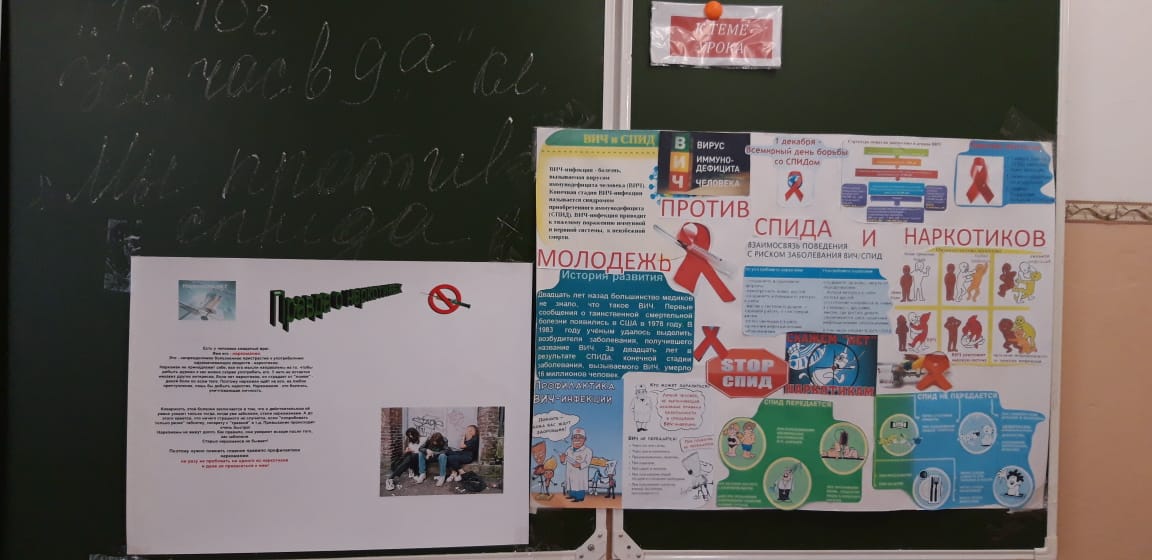 Классные руководители 5 – 11 классов провели классные часы на тему: «СПИД – чума XXI века». Классные часы проводились с использованием видеороликов и презентаций для большей наглядности, а кто-то использовал готовые брошюры и буклеты для большей информированности детей. 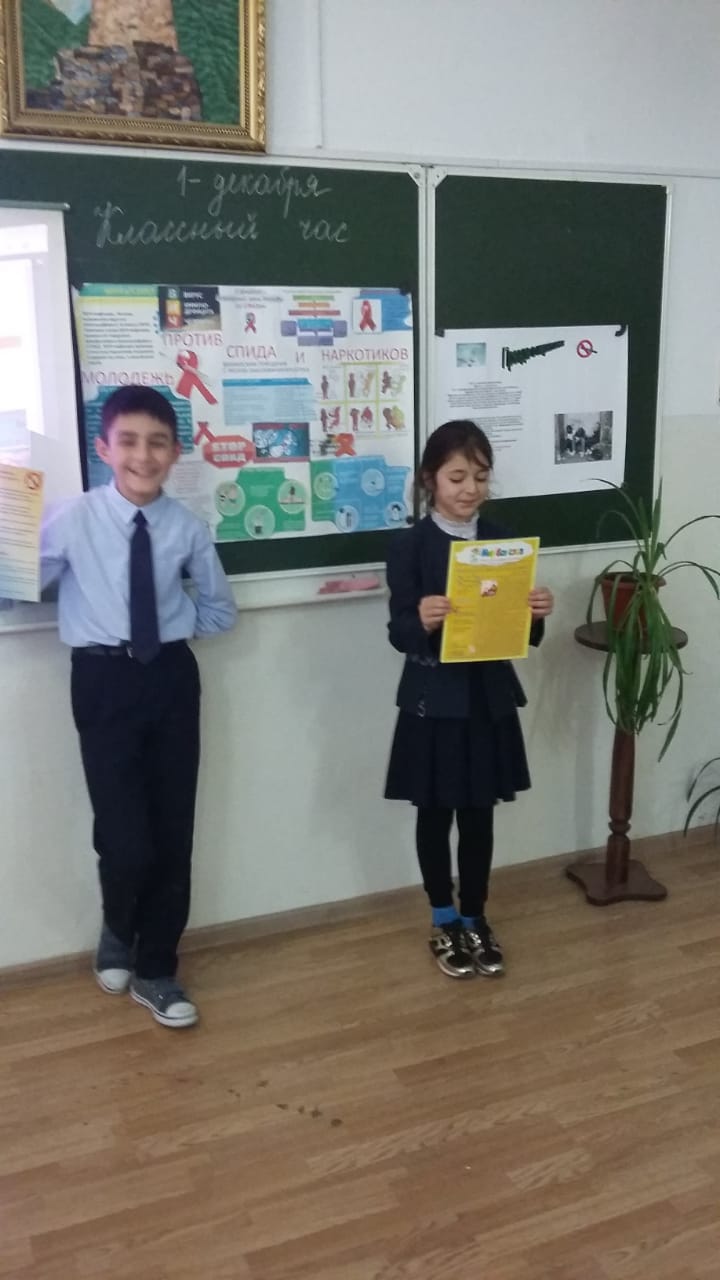 Для всех учащихся в актовом зале  школы продемонстрировали показ видеоролика «Что такое ВИЧ/СПИД?».  Прошел конкурс рисунков «Мы против СПИДа!», в котором приняли участие учащиеся 5 - 6 классов.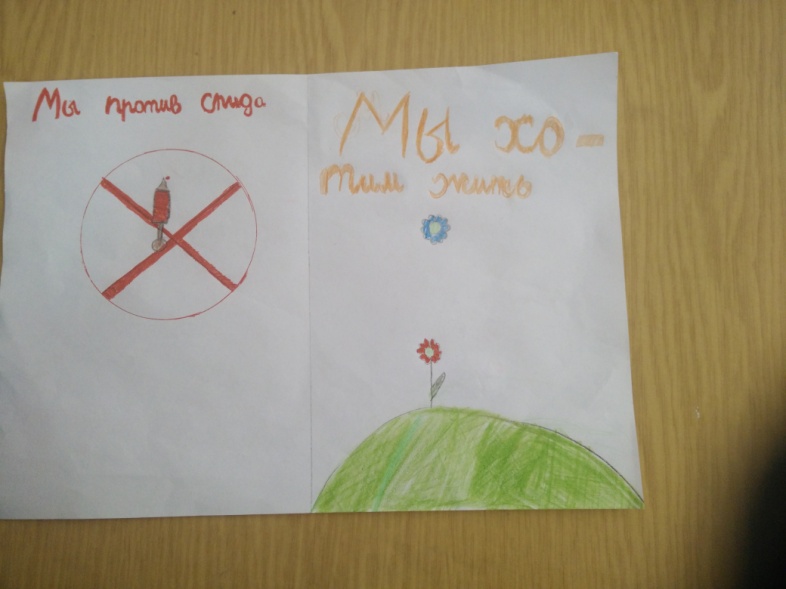 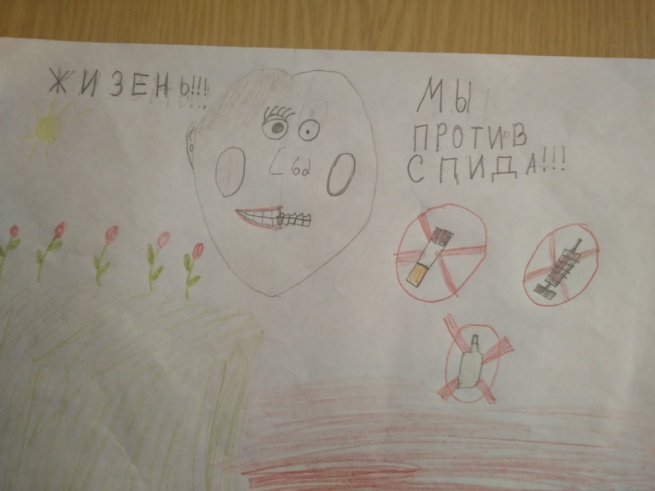 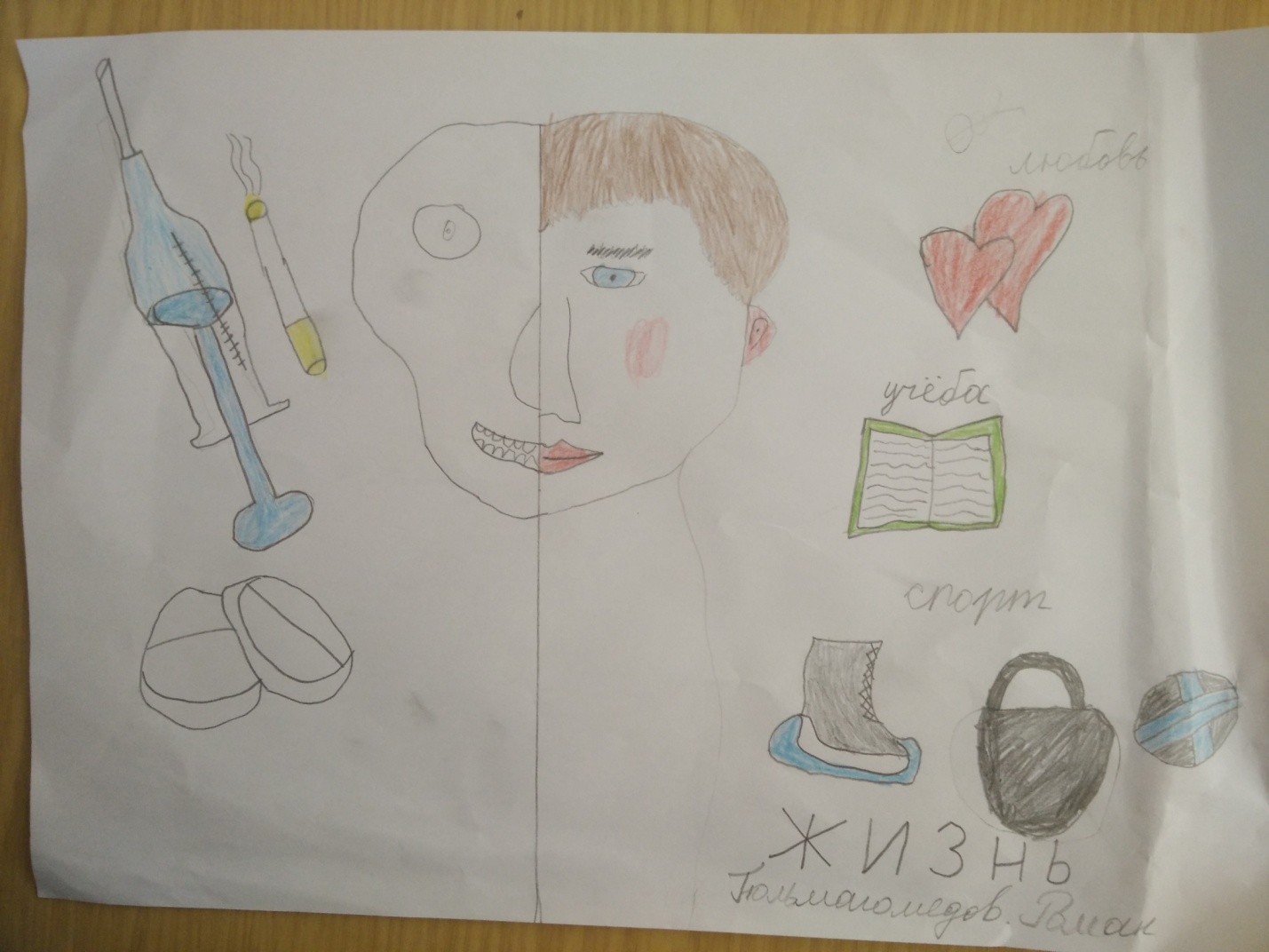 6 декабря с детьми “группы риска” педагог – психолог провела профилактическую беседу «Знаете ли вы….».  В 7 “А” классе 5 декабря классный руководитель провела   тренинг по толерантному отношению к ВИЧ – инфицированным. В 8-х классах классные руководители провели классный час  на тему: «Почему мы должны говорить о СПИДЕ», а так же учащиеся просмотрели социальный видеоролик о ВИЧ – инфекции. 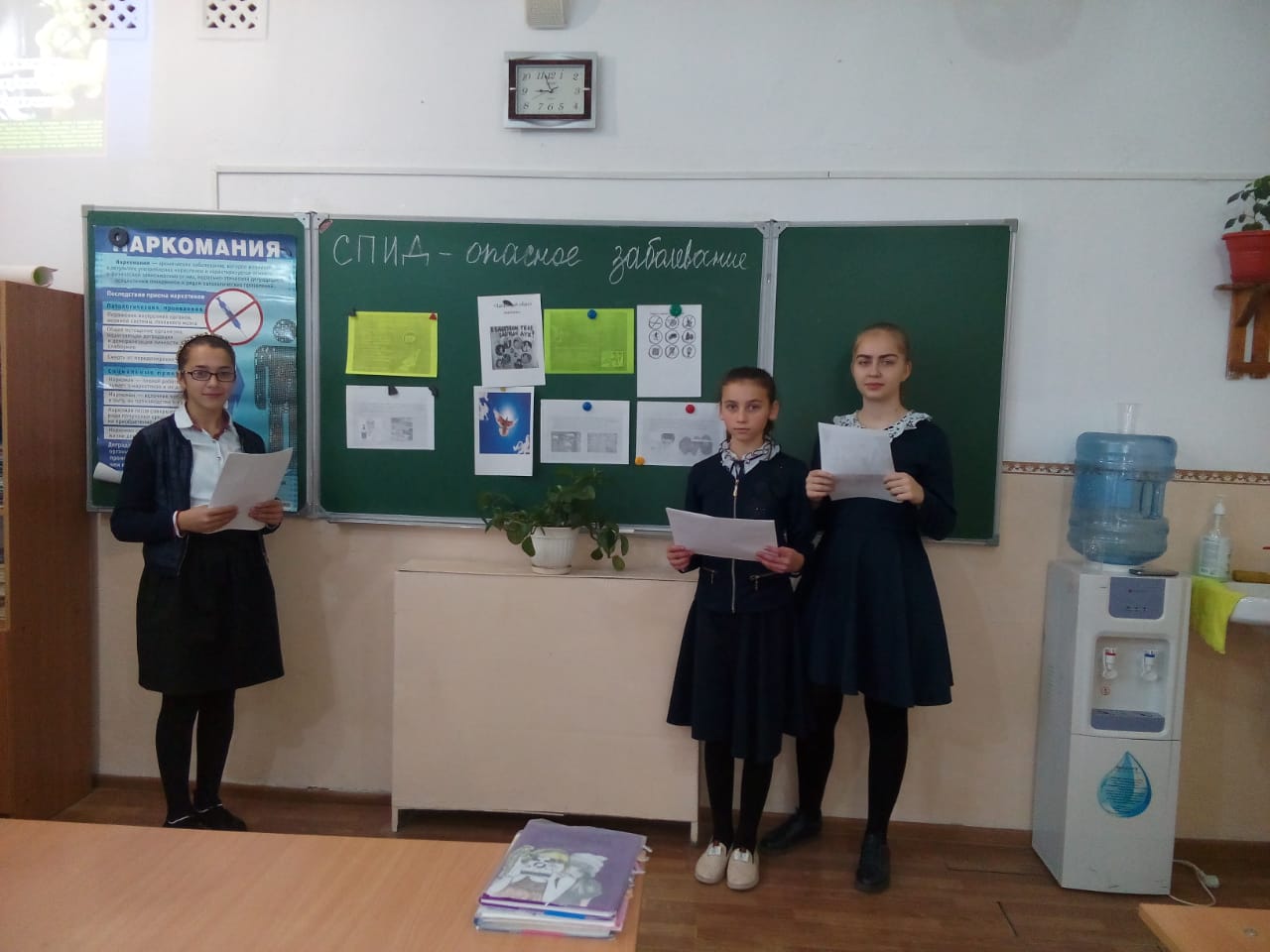 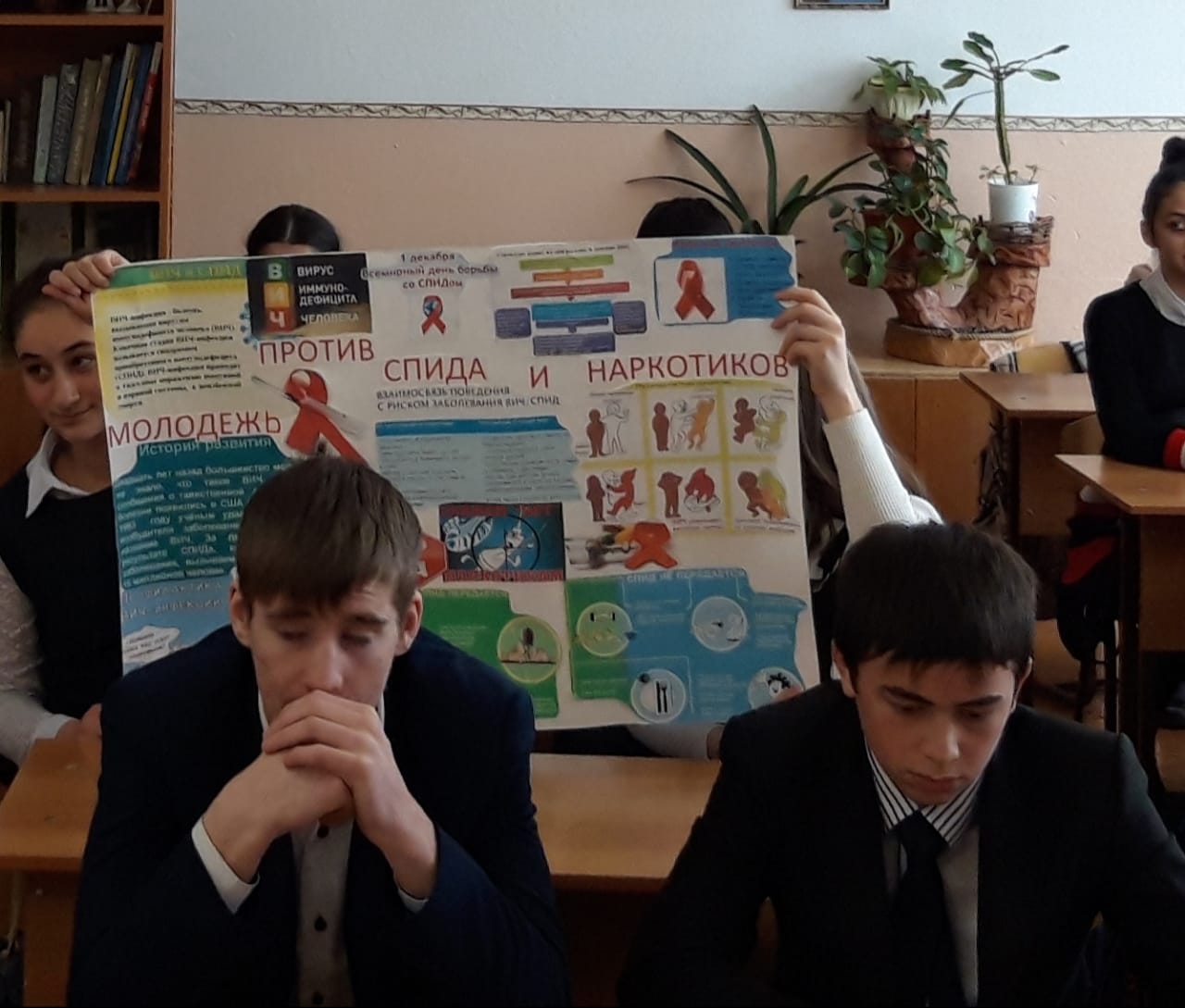 В ходе проведения мероприятий в школе были охвачены учащиеся 5- 11 классов в количестве 290 человек.Директор                          Саркисянц Г.Б.